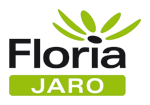 Obec Bílsko pořádá autobusový zájezdna 42. ročník tradiční celostátní prodejní zahradní výstavyFLORIA JARO 2018 Kroměříž42. ročník celostátní prodejní výstavy pro zahradníky a zahrádkáře proběhne na Výstavišti  Floria Kroměříž. Tradiční výstava Floria JARO 2018 je určena všem zahradníkům, chatařům, chalupářům a milovníkům květin. Vnitřní expozice se zaměří na oslavu 100. výročí od založení Československé republiky, oslavu české státnosti a nejzajímavější historické osobnosti, to vše v netradičním květinovém pojetí. V rámci doprovodného programu bude od 10:00 hodin probíhat „Víkend s Receptářem“. V rámci Florie JARO 2018 si můžete pořídit nejrůznější potřeby pro dům a zahradu. Termín: 	sobota 5. května 2018 Cena: 		120,- Kč na osobu (děti do 15 let zdarma)Odjezd: 	 8:00 hodin Bílsko u obchoduZávazné přihlášky podávejte na Obecním úřadě v Bílsku do 4.5.2018.